DĖL SAULĖS ŠVIESOS ENERGIJOS ELEKTRINIŲ IŠDĖSTYMO ROKIŠKIO R. SAV., PANEMUNĖLIO SEN., AŽUMIŠKIO K., MIESTELIŠKIŲ K., LUKIŠKIŲ K., SPECIALIOJO PLANO RENGIMO IR PLANAVIMO TIKSLŲ2022 m. sausio 28 d. Nr. TS-RokiškisVadovaudamasi Lietuvos Respublikos vietos savivaldos įstatymo 16 straipsnio 3 dalies 8 punktu, Lietuvos Respublikos teritorijų planavimo įstatymo 6 straipsnio 2 ir 3 dalimis, 20 straipsnio 4 dalimi, 21 straipsnio 2 dalies 2 punktu, 30 straipsnio 1 dalies 2 punktu, 2 ir 8 dalimis, Inžinerinės infrastruktūros vystymo (elektros, dujų ir naftos tiekimo tinklų) planų rengimo taisyklių, patvirtintų Lietuvos Respublikos energetikos ministro ir Lietuvos Respublikos aplinkos ministro 2011 m. sausio 24 d. įsakymu Nr. 1-10/D1-61 „Dėl Inžinerinės infrastruktūros vystymo (elektros, dujų ir naftos tiekimo tinklų) planų rengimo taisyklių patvirtinimo“, 10.2, 16.2 papunkčiais ir 11 punktu, atsižvelgdama į Rokiškio rajono savivaldybės administracijos direktoriaus 2022 m. sausio 4 d. įsakymą Nr. AV-7 ,,Dėl pritarimo iniciatyvai rengti vietovės lygmens inžinerinės infrastruktūros vystymo planą“, Rokiškio rajono savivaldybės taryba n u s p r e n d ž i a:Pradėti rengti vietovės lygmens specialiojo teritorijų planavimo dokumentą – saulės šviesos energijos elektrinių išdėstymo Rokiškio r. sav., Panemunėlio sen., Ažumiškio k., Miesteliškių k., Lukiškių k., specialųjį planą.Nustatyti šiuos planavimo dokumento tikslus:2.1. nustatyti saulės šviesos jėgainių statybai tinkamas vietas Rokiškio r. sav., Panemunėlio sen., Ažumiškio k., Miesteliškių k., Lukiškių k., ir įvertinti šių teritorijų naudojimo, tvarkymo, apsaugos aspektus, kitus reikalavimus; 2.2. nustatyti žemės paskirtį ir reglamentus, atsižvelgiant į visuomenės poreikius, planuojamos teritorijos kraštovaizdį, biologinę įvairovę, geografinę padėtį, geologines sąlygas, esamas urbanistines, inžinerines, susisiekimo, agrarines sistemas, žemės ir kito nekilnojamojo turto valdytojų, naudotojų ir trečiųjų asmenų interesus ir teises, architektūros, aplinkosaugos, visuomenės sveikatos saugos, gamtos apsaugos, paveldosaugos reikalavimus, valstybės ir viešojo saugumo, gynybos ir kitus poreikius;2.3. sudaryti sąlygas privačioms investicijoms, kuriančioms socialinę ir ekonominę gerovę;2.4. derinti fizinių ir juridinių asmenų ar jų grupių, savivaldybės ir valstybės interesus dėl teritorijos naudojimo ir veiklos plėtojimo teritorijoje sąlygų.3. Įpareigoti Rokiškio rajono savivaldybės administracijos direktorių organizuoti vietovės lygmens specialiojo teritorijų planavimo dokumento rengimą. 4. Skelbti šį sprendimą Teisės aktų registre.Sprendimas per vieną mėnesį gali būti skundžiamas Regionų apygardos administraciniam teismui, skundą (prašymą) paduodant bet kuriuose šio teismo rūmuose, Lietuvos Respublikos administracinių bylų teisenos įstatymo nustatyta tvarka.Savivaldybės meras							Ramūnas GodeliauskasRaimondas SimanavičiusRokiškio rajono savivaldybės tarybaiSPRENDIMO PROJEKTO,,DĖL SAULĖS ŠVIESOS ENERGIJOS ELEKTRINIŲ IŠDĖSTYMO ROKIŠKIO R. SAV., PANEMUNĖLIO SEN., AŽUMIŠKIO K., MIESTELIŠKIŲ K., LUKIŠKIŲ K., SPECIALIOJO PLANO RENGIMO IR PLANAVIMO TIKSLŲ“ AIŠKINAMASIS RAŠTASParengto sprendimo projekto tikslai ir uždaviniai. Vadovaujantis Rokiškio rajono savivaldybės teritorijos bendrojo plano, patvirtinto Rokiškio rajono savivaldybės tarybos 2008 m. birželio 27 d. sprendimu Nr. TS-6.109  „Rokiškio rajono savivaldybės teritorijos bendrojo plano ir Rokiškio miesto teritorijos bendrojo plano patvirtinimo“, sprendiniais, saulės šviesos energijos elektrinių statyba nereglamentuota. Parengus vietovės lygmens specialiojo teritorijų planavimo dokumentą – saulės šviesos energijos elektrinių išdėstymo Rokiškio r. sav., Panemunėlio sen., Ažumiškio k., Miesteliškių k., Lukiškių k. specialųjį planą, bus įgyvendintos prielaidos saulės šviesos energijos elektrinių statybai.Vadovaujantis inžinerinės infrastruktūros vystymo (elektros, dujų ir naftos tiekimo tinklų) planų rengimo taisyklių, patvirtintų Lietuvos Respublikos energetikos ministro ir Lietuvos Respublikos aplinkos ministro 2011 m. sausio 24 d. įsakymu Nr. 1-10/D1-61 „Dėl Inžinerinės infrastruktūros vystymo (elektros, dujų ir naftos tiekimo tinklų) planų rengimo taisyklių patvirtinimo“, 16 punktu, specialusis planas pradedamas rengti planą tvirtinančio subjekto sprendimu dėl plano rengimo pradžios ir planavimo tikslų. Sprendimą dėl vietovės lygmens plano rengimo priima savivaldybės taryba. Specialiojo planavimo iniciatorius – UAB „Elektrum Lietuva“.Planavimo organizatorius – Rokiškio rajono savivaldybės administracijos direktorius. Rokiškio rajono savivaldybės administracijos direktorius su planavimo iniciatoriumi sudaro teritorijų planavimo proceso inicijavimo sutartį, o prieš tvirtinant planą – ir plano sprendinių įgyvendinimo sutartį. Specialiojo plano rengėją pasirenka teritorijų planavimo iniciatorius. Specialiojo plano rengimo tikslas – nustatyti saulės šviesos jėgainių statybai tinkamas vietas Rokiškio r. sav., Panemunėlio sen., Ažumiškio k., Miesteliškių k., Lukiškių k., įvertinti šių teritorijų naudojimo, tvarkymo, apsaugos aspektus, kitus reikalavimus; nustatyti žemės paskirtį ir reglamentus, atsižvelgiant į visuomenės poreikius, planuojamos teritorijos kraštovaizdį, biologinę įvairovę, geografinę padėtį, geologines sąlygas, esamas urbanistines, inžinerines, susisiekimo, agrarines sistemas, žemės ir kito nekilnojamojo turto valdytojų, naudotojų ir trečiųjų asmenų interesus ir teises, architektūros, aplinkosaugos, visuomenės sveikatos saugos, gamtos apsaugos, paveldosaugos reikalavimus, valstybės ir viešojo saugumo, gynybos ir kitus poreikius; sudaryti sąlygas privačioms investicijoms, kuriančioms socialinę ir ekonominę gerovę; derinti fizinių ir juridinių asmenų ar jų grupių, savivaldybės ir valstybės interesus dėl teritorijos naudojimo ir veiklos plėtojimo teritorijoje sąlygų.Šiuo metu esantis teisinis reglamentavimas.Lietuvos Respublikos vietos savivaldos įstatymas, Teritorijų planavimo įstatymas, Inžinerinės infrastruktūros vystymo (elektros, dujų ir naftos tiekimo tinklų) planų rengimo taisyklės.Sprendimo projekto esmė. Pradėti rengti vietovės lygmens specialiojo teritorijų planavimo dokumentą – saulės šviesos energijos elektrinių išdėstymo Rokiškio r. sav., Panemunėlio sen., Ažumiškio k., Miesteliškių k., Lukiškių k. specialųjį planą (preliminarus plotas 89 ha. Planuojamos teritorijos vieta: Ažumiškio k., Miesteliškių k., Lukiškių k. Panemunėlio sen. Rokiškio r. sav., žemės sklypuose unikalus Nr. 7390-0003-0012, 7390-0005-0212, 4400-2263-4104, 7390-0005-0005, 4400-2807-6688, 4400-1985-3079, 4400-1986-3675, 4400-1986-3731, 4400-1986-8161, 4400-2127-4457, 7390-0010-0003, 7390-0009-0068, 7390-0010-0074).Įpareigoti Rokiškio rajono savivaldybės administracijos direktorių organizuoti vietovės lygmens specialiojo teritorijų planavimo dokumento rengimą.Galimos pasekmės, priėmus siūlomą tarybos sprendimo projektą:teigiamos – vystoma inžinerinė infrastruktūra, tvarkomi keliai;neigiamos – Sprendimas gali būti skundžiamas Lietuvos Respublikos administracinių bylų teisenos įstatymo nustatyta tvarka.Finansavimo šaltiniai ir lėšų poreikis.Specialiojo plano rengimas finansuojamas planavimo iniciatoriaus lėšomis. Kokia sprendimo nauda Rokiškio rajono gyventojams. Elektros energijos gamyba iš atsinaujinančių energijos šaltinių.Nekilnojamojo turto ir pelno mokesčiai į savivaldybės biudžetą.Suderinamumas su Lietuvos Respublikos galiojančiais teisės norminiais aktais.Projektas neprieštarauja galiojantiems teisės aktams.Antikorupcinis vertinimas. Teisės akte nenumatoma reguliuoti visuomeninių santykių, susijusių su Lietuvos Respublikos Korupcijos prevencijos įstatymo 8 straipsnio 1 dalies numatytais veiksniais, todėl teisės aktas vertintinas antikorupciniu požiūriu. Architektūros ir paveldosaugos skyriaus vedėjas				Raimondas Simanavičius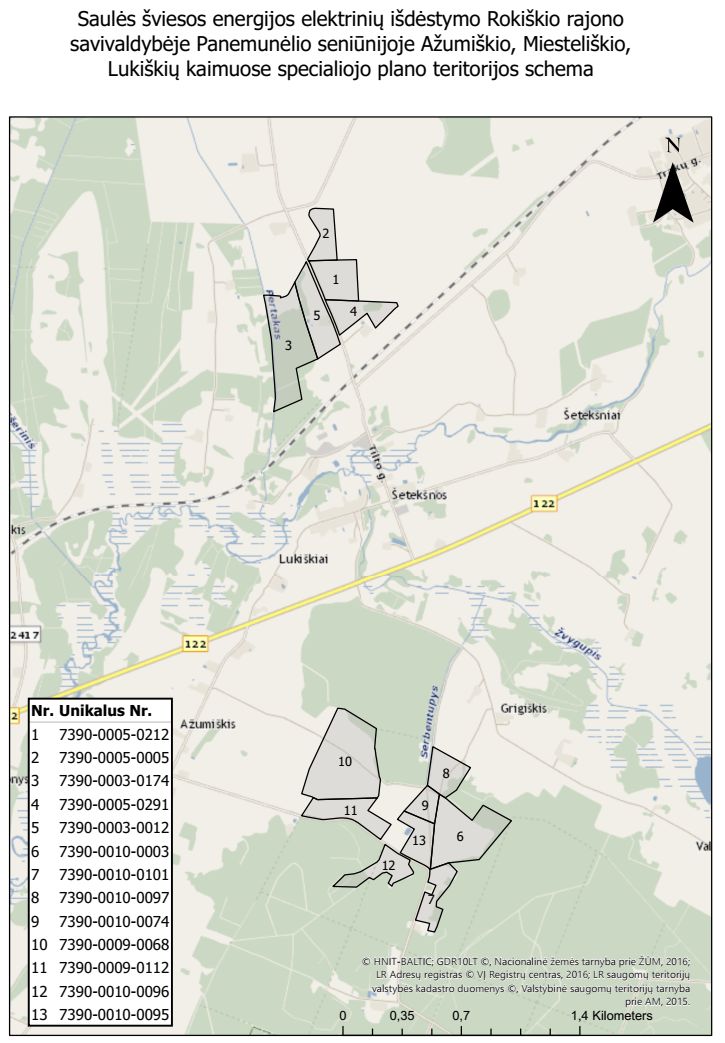 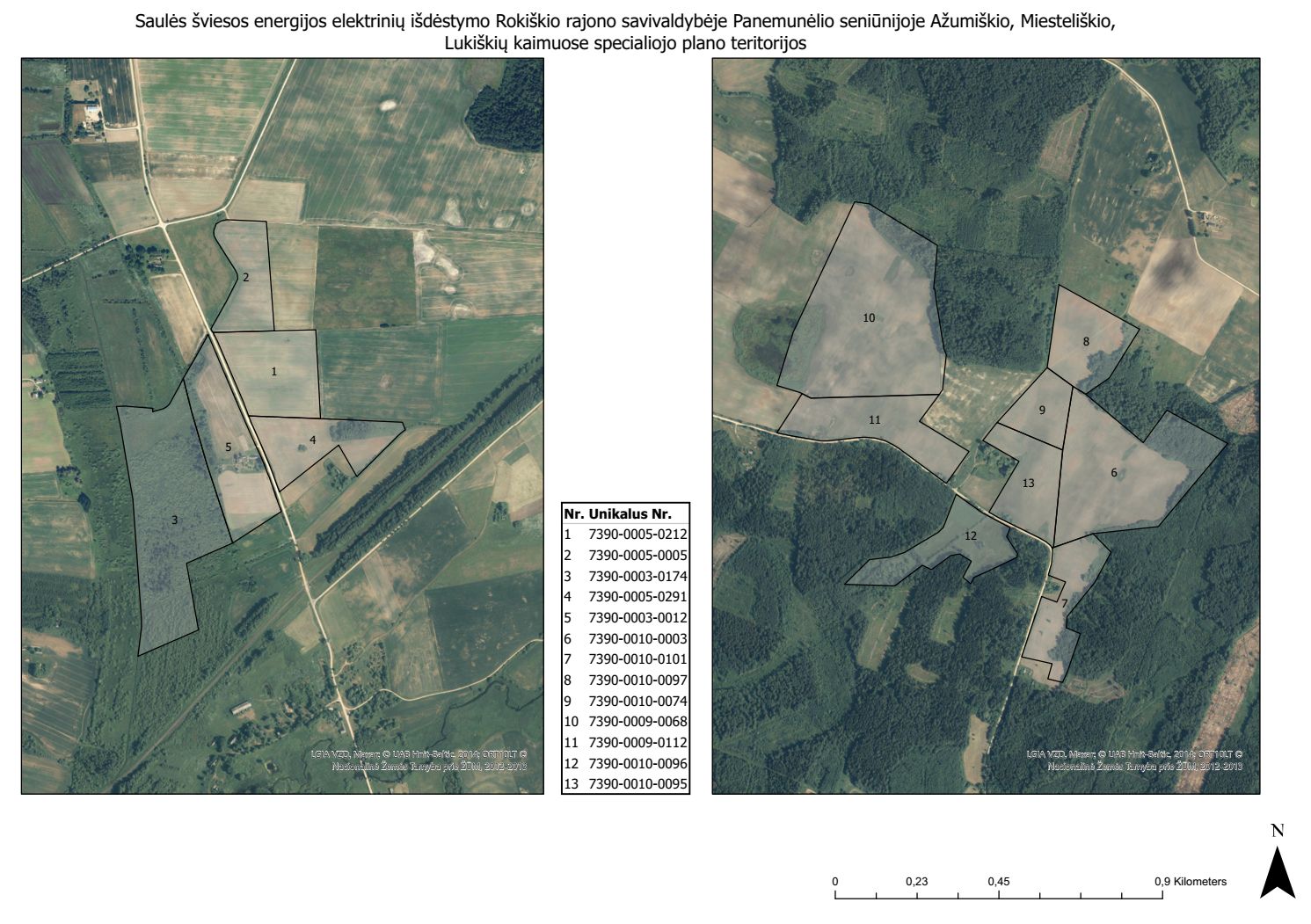 